Equipe de recherche en projet du Territoire (ERPT)Entretiens pour l’inscription aux études doctorales, année universitaire 2017/2018.Il est porté à la connaissance des étudiants postulant pour l’inscription au doctorat au titre de l’année universitaire 2017-2018 que les entretiens d’admission auront lieu le mercredi 20-12-2017 à partir de 09H30, au bâtiment desenseignants à  la Faculté Pluridisciplinaire de Nador.Liste des étudiants convoqués à passer l’entretienFait à Nador, le 14/12/2017.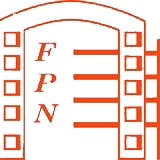 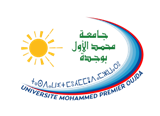 Numéro du sujetIntitulé du sujetListes des étudiants convoquésSujet 1Les PME familiales et le développement local.-Faizafaf-Loukilimohamed amine -Lamdaghriamina-Nejjariridouan-SeghyarnabilSujet 2Le financement local levier de développement territorial durable.-AYACHI Nour El Houda-ZAZRI Fouad- EL HAYANE Kawtar- EL MONTASER MohamedSujet 3La dynamique entrepreneuriale au Maroc: Analyse des disparités régionales.KHATTALA JamalSujet 4Les déterminants de la segmentation du marché du travail dans la région de l'Oriental.AucunSujet 5Management territorial locale et durabilité :  réalité et perspectives dans la province de NadorAucun